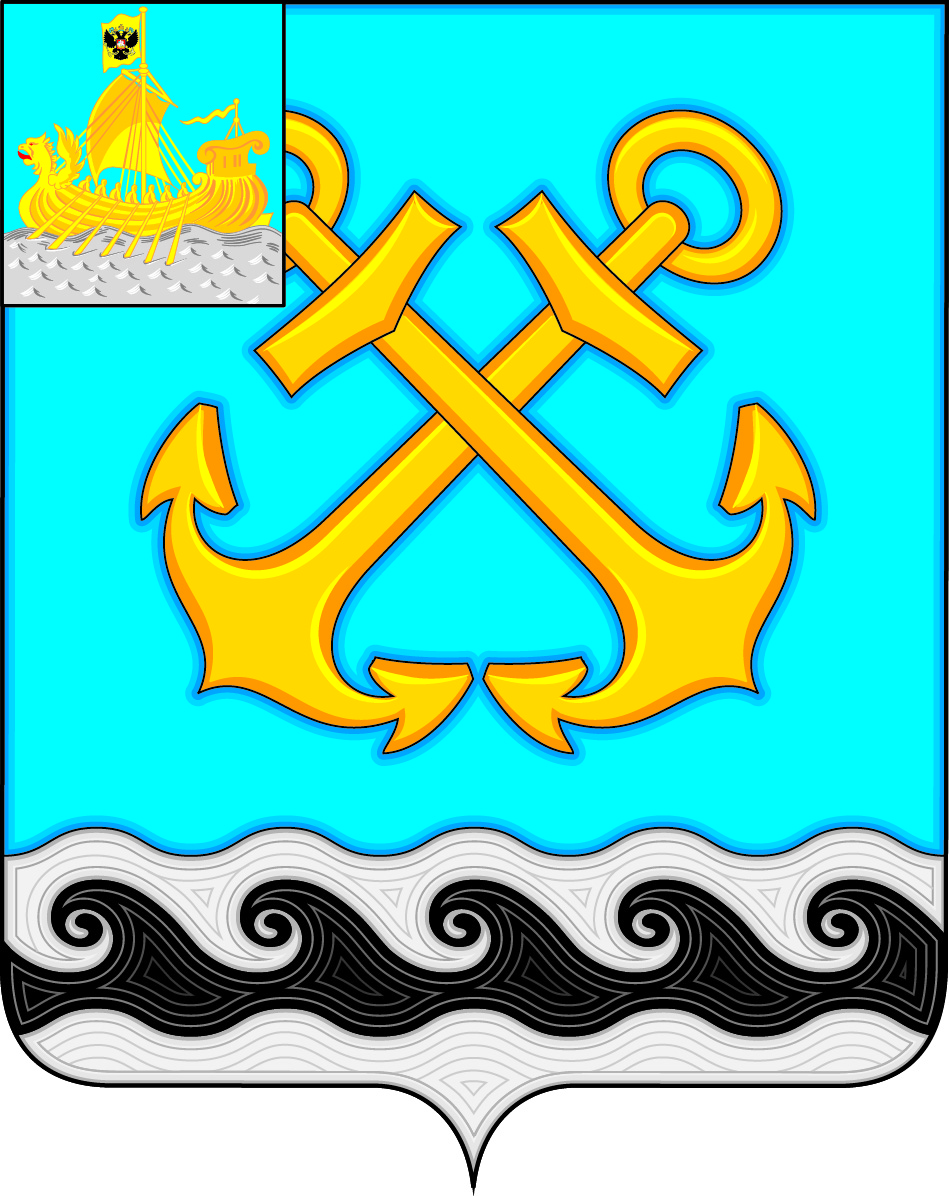    АДМИНИСТРАЦИЯ ЧЕРНОПЕНСКОГО СЕЛЬСКОГО ПОСЕЛЕНИЯ              КОСТРОМСКОГО МУНИЦИПАЛЬНОГО РАЙОНА                    КОСТРОМСКОЙ ОБЛАСТИ                     П О С Т А Н О В Л Е Н И Е24 марта 2016 года     №   39 						        п. СухоноговоВ целях обеспечения санитарного содержания и благоустройства Чернопенского сельского поселения Костромского муниципального района, предупреждения возникновения и распространения инфекционных заболеваний, обусловленных воздействием на человека факторов среды обитания и руководствуясь п ст.14 Федерального Закона от 06.10.2003 г. №131-ФЗ «Об общих принципах организации местного самоуправления в Российской Федерации», п. 2 ст. 7 Федерального закона от 10.01.2002 г. №7-ФЗ «Об охране окружающей среды», п. 2 ст. 8 Федерального закона от 24.06.1998 г. № 89-ФЗ «Об отходах производства и потребления», Законом Костромской области от 21.07.2008 г. № 352-4-ЗКО «Кодекс Костромской области об административных правонарушениях», Уставом муниципального образования Чернопенское сельское поселение Костромского муниципального района Костромской области,  администрация ПОСТАНОВЛЯЕТ:1. Утвердить  план  мероприятий  по  санитарной  очистке  и  благоустройству  Чернопенского сельского поселения  в весенне-осенний период 2016 года (Приложение №1).2. Создать организационно-контрольную комиссию по санитарной очистке и благоустройству Чернопенского сельского поселения  (Приложение № 2).3. Ведущему специалисту администрации Чернопенского сельского поселения Савиной Г. В.   обеспечить освещение хода выполнения мероприятий по санитарной очистке и благоустройству Чернопенского сельского поселения  через средства массовой информации -  информационный бюллетень «Чернопенский вестник».4. Главному специалисту администрации  Чернопенского сельского поселения Аристовой Е.Н.:24.1.  обеспечить освещение хода выполнения мероприятий по санитарной очистке и благоустройству Чернопенского сельского поселения  на официальном сайте администрации Чернопенского сельского поселения;4.2. довести настоящее постановление до заинтересованных лиц, согласно плана мероприятий.5. Контроль  за  выполнением настоящего постановления оставляю за собой.6. Настоящее постановление вступает в силу со дня его опубликования в информационном бюллетене «Чернопенский вестник».ГлаваЧернопенского сельского поселения                                            В. Ф. НовиковПЛАН МЕРОПРИЯТИЙОрганизационно-контрольная комиссияпо санитарной очистке и благоустройству  Чернопенского сельского поселения Костромского муниципального района Костромской областиПерлова Т.В. – заместитель главы администрации Чернопенского сельского поселения.Потапова О. В. – председатель постоянно-действующей депутатской комиссии по благоустройству.Савина Г.В. – ведущий специалист администрации Чернопенского сельского поселения. Украсина О. А.-  главный специалист администрации Чернопенского сельского поселения.Михеева Е. А., зам. директора по молодёжной политике   ЦКМ «Сухоноговский».Лоскутова Е.А. – учитель биологии Чернопенской средней общеобразовательной школы (по согласованию).Скрябин С.С. – старший участковый уполномоченный   полиции и ПДН МО МВД России «Костромской» (по согласованию).О проведении работ по санитарной очистке и благоустройству Чернопенского сельского поселения Костромского муниципального района Костромской области в 2016 году. Приложение № 1к постановлению администрации Чернопенского сельского поселения  от  24.03.2016 г.  № 39   № п/пНаименование мероприятий Срок исполненияОтветственный исполнитель1Разработка и утверждение плана проведения весеннего и осеннего  по санитарной очистке и благоустройству населенных пунктов, представление их в отдел охраны окружающей природной среды 23.03.2016 г. -30.03.2016 г.Администрация Чернопенского сельского поселения,Савина Г.В.2Проведение еженедельно по пятницам «Единого санитарного дня» по санитарной очистке территории населенных пунктов15.04.2016 г. -31.05.2016 г.16.09.2016 г. -31.10.2016 г.Руководители учреждений, организаций3Распределение территории Чернопенского сельского поселения, в том числе парков, скверов, берегов рек, водоемов в черте населенных пунктов, между  предприятиями и учреждениями для проведения санитарной очистки и благоустройства, назначение по данным территориям ответственных исполнителейдо 15.04.2016 г.Администрация Чернопенского сельского поселения,Украсина О. А., Савина Г.В.4Информирование руководителей хозяйств, учреждений, организаций независимо от форм собственности, владельцев частных домов, находящихся на территории поселения, о проведении месячника по санитарной очистке и благоустройству и об ответственности за несоблюдение установленных правилдо 15.04.2016 г.до 16.09.2016 г.Администрация Чернопенского сельского поселения,Савина Г.В.5Выделение дополнительного автотранспорта,  материально-технических средств бюджетным учреждениям и организациям на период проведения месячников по санитарной очистке территории15.04.2016 г.-31.05.2016 г.16.09.2016 г.-31.10.2016 г.Администрация Чернопенского сельского поселения,Новиков В. Ф.6Проведение работ по ремонту (восстановлению) контейнерных площадокпо мере необходимостиСанаторий «Лунёво на Волге»; Эко-отель «Романов лес»; МБДОУ Детский сад «Колосок»; МБОУ «Чернопенская СОШ»;7Проведение ремонтных работ по восстановлению детских игровых и спортивных площадок15.04.2016 г.-31.05.2016 г.16.09.2016 г.-31.10.2016 г.Администрация Чернопенского сельского поселения, Савина Г.В.8Организация субботников возле многоквартирных домов, хозяйственных построек, гаражей15.04.2016 г.-31.05.2016 г.16.09.2016 г.-31.10.2016 г.Администрация Чернопенского сельского поселения, Савина Г.В., УК ООО «Дом», Советы многоквартирных домов9Проведение уборки территории кладбищ сельского поселения15.04.2016 г. -31.05.2016 г.Администрация Чернопенского сельского поселения, Савина Г.В.10Проведение уборки в парке Победы, косметический ремонт памятника погибшим в ВОВ воинам15.04.2016 г.-08.05.2016 г.Администрация Чернопенского сельского поселения, Савина Г.В.11Высадка рассады цветущих растений на центральной клумбе п. Сухоногово15.04.2016 г. -31.05.2016 г.Администрация Чернопенского сельского поселения, Савина Г.В., МБОУ «Чернопенская СОШ»;МКУ ЦКМ «Сухоноговский», МКУ «СЦ им. А.И. Шелюхина»12Проведение ремонтных работ  дорожного покрытия в п. Сухоногово15.04.2016 г. - 31.10.2016 г.Администрация Чернопенского сельского поселения, Савина Г.В.13Организация окоса территорий Чернопенского сельского поселения 01.06.2016 г. - 31.10.2016 г.Администрация Чернопенского сельского поселения, Савина Г.В., руководители всех организации Чернопенского сельского поселения, УК ООО «Дом», Советы многоквартирных домов, жители поселения.14Организация спила (санитарной обрезки) аварийных и, потерявших эстетичный вид, деревьев15.04.2016 г. - 31.10.2016 г.Администрация Чернопенского сельского поселения, Савина Г.В.15Проведение ремонта уличного освещения, монтажа новых линий уличного освещения в населенных пунктах Чернопенского сельского поселения15.04.2016 г. - 31.10.2016 г.Администрация Чернопенского сельского поселения, Савина Г.В.16Выявление и уборка несанкционированных свалок на территории Чернопенского сельского поселения15.04.2016 г. - 31.10.2016 г.Администрация Чернопенского сельского поселения, Савина Г.В.17Проведение акарицидных обработок мест массового отдыха и пребывания населения (кладбища, скверы, детские площадки)15.04.2016 г.-30.04.2016 г.Администрация Чернопенского сельского поселения, Санаторий «Лунёво на Волге»; Эко-отель «Романов лес»; Санаторий «Серебряный плес»; МБДОУ Детский сад «Колосок»; МБОУ «Чернопенская СОШ»; филиал ФГУБ «Россельхозцентр» по Костромской области18Проведение обработки территории кладбища в д. Кузьминка, Парка Победы в п. Сухоногово от борщевика Сосновского15.04.2016 г.-30.04.2016 г.Администрация Чернопенского сельского поселения, (Савина Г.В.) филиал ФГУБ «Россельхозцентр» по Костромской области19Проведение месячника сплошной дератизации15.04.2016 г.-31.05.2016 г.16.09.2016 г.- 31.10.2016 г.Санаторий «Лунёво на Волге»; Эко-отель «Романов лес»; Санаторий «Серебряный плес»; МБДОУ Детский сад «Колосок»; МБОУ «Чернопенская СОШ»; торговые предприятия поселения.20Активизация работы по составлению протоколов об административных правонарушениях должностных лиц администрации Чернопенского  сельского поселения, касающихся соблюдения требований санитарных правил благоустройства и обеспечения санитарного содержания территорий населенных пунктов. 15.04.2016 г. - 31.10.2016 г.Администрация Чернопенского сельского поселения, Савина Г.В.21Создание и проведение заседаний организационно-контрольной комиссии Чернопенского сельского поселения для обсуждения хода выполнения мероприятий по санитарной очистке и благоустройству населенных пунктовЕженедельно,по средамАдминистрация Чернопенского сельского поселения,Новиков В. Ф.22Юридическим лицам и индивидуальным предпринимателям Чернопенского сельского поселения, осуществляющих деятельность по подготовке и подаче населению питьевой воды, организации  и осуществлению общественного питания и торговли продовольственными товарами, организации и осуществлению образовательной деятельности и социальной помощи населению, оказанию медицинских услуг, услуг отдыха и оздоровления обеспечить выполнение требований санитарно-эпидемиологических норм и правил по содержанию подведомственных объектов, соблюдению в них санитарно-гигиенического и противоэпидемического режимов.15.04.2016 г. -31.05.2016 г.Руководители учреждений, организаций, предприятий поселения23Предоставление информации о ходе работ по санитарной очистке и благоустройству территории поселения в комитет архитектуры, природопользования и ЖКХ Костромского районаЕженедельно по средам в период15.04.2016 г.-31.05.2016 г.16.09.2016 г.-31.10.2016 г.Администрация Чернопенского сельского поселения,Савина Г.В.24Организация и проведение контроля качества выполнения работ по весенне-летне-осенней санитарной очистке и благоустройству предприятий, организаций и учреждений.15.04.2016 г.-31.10.2016 г.Администрация Чернопенского сельского поселения,Перлова Т.В., Украсина О.А., Савина Г.В. Приложение № 2к постановлению администрации Чернопенского сельского поселения  от  24.03.2016 г.  № 39